Круглова Елена АлександровнаЛанчукова Надежда ЮрьевнаИсследовательские культурно-образовательные практики в ДОУ как стимул развития игровой деятельности старших дошкольниковПриложениеЭтап 1. Рассматривание картины Серебрякова Зинаида Евгеньевна (1884-1967). «За завтраком», 1914.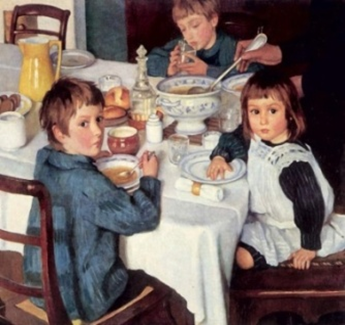 Этап 2.«Работа с вещью» в музейном пространстве ДОУОбъекты исследования:чугуноккастрюлясупница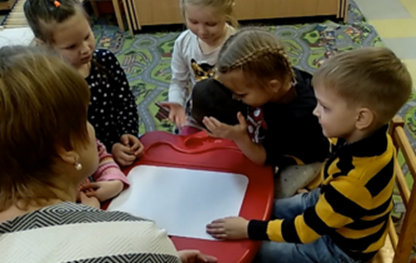 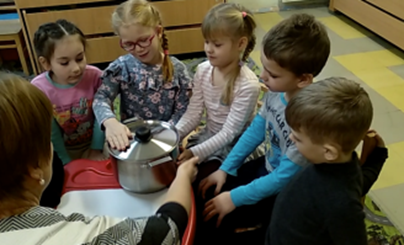 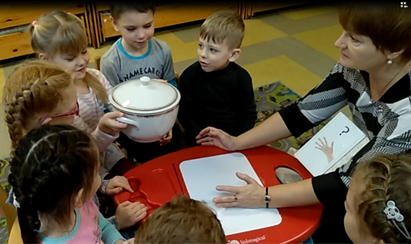 3 этап. Просмотр и обсуждение фрагментов отечественных кинофильмовФрагмент кинофильма «Москва слезам не верит»,  2серия1979 г.Режиссер: В. Меньшов. Начало фрагмента -1:17:40URL: http://cinema.mosfilm.ru/films/film/Moskva-slezam-ne-verit/Moskva-slezam-ne-verit-2-seriya/ (Дата обращения: 12.02.19)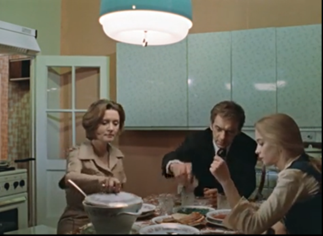 Фрагмент кинофильма «Приключения Электроника», 1 серия1979г.Режиссер: К. БромбергНачало фрагмента - 59:05URL: https://www.ivi.ru/watch/priklucheniya-elektronika/6291 (Дата обращения: 12.02.19)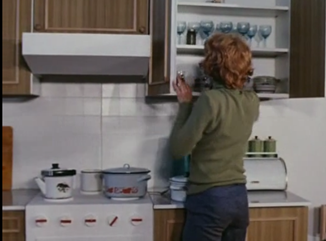 Фрагмент кинофильма «Евдокия»1961г.Режиссер: Т. ЛиозноваНачало фрагмента – 19:20URL: https://www.youtube.com/watch?v=ASHyt6J9-N4 (Дата обращения: 12.02.19)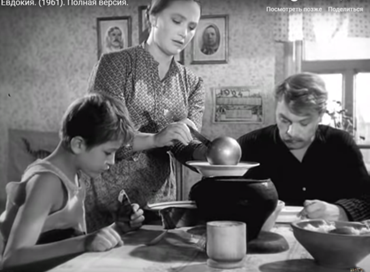 Фрагмент кинофильма-сказки «Морозко»1964г.Режисер: Александр РоуВремя – 35:02https://youtu.be/hhttps://www.youtube.com/watch?v=JRAGA9zvTUU&feature (Дата обращения: 12.02.19)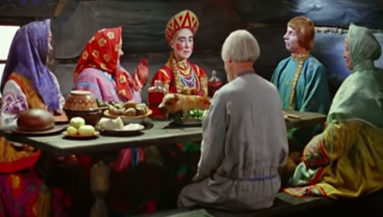 4 этап. Использование супницы во время обеда в детском саду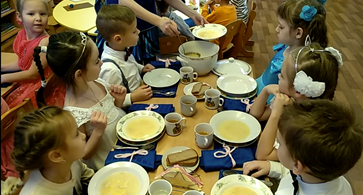 5 этап. Освоение различных видов салфеток и сервировки столаСервировка – это подготовка стола к завтраку, обеду,  ужину, праздничному застолью. Сервировка стола включает в себя расстановку в определенном порядке всех предметов, необходимых для организации приема пищи. Создать атмосферу торжественности и уюта помогут столовое белье, столовая посуда, столовые приборы, украшение стола.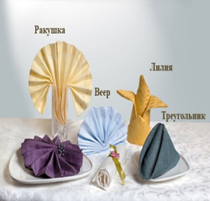 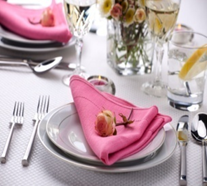 Дети складывают салфетки из ткани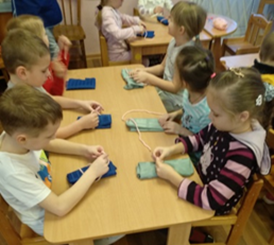 6 этап. Применение опыта сервировки стола дома 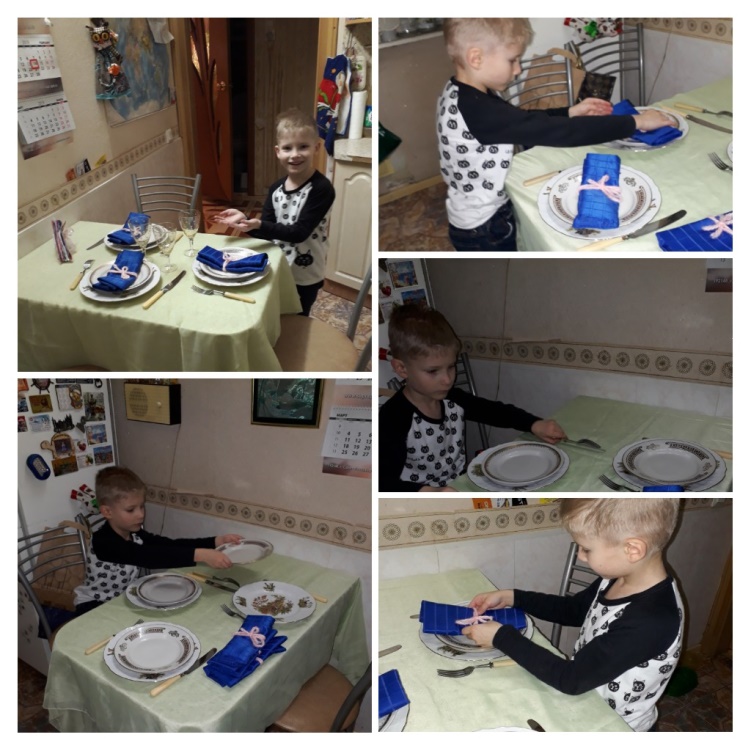 7 этап. Дети в группе накрывают на стол в ожидании гостей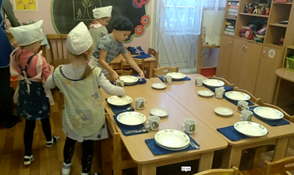 8 этап. Чтение главы из книги А. Лингрид «Приключения Эмиля из Лённеберги» 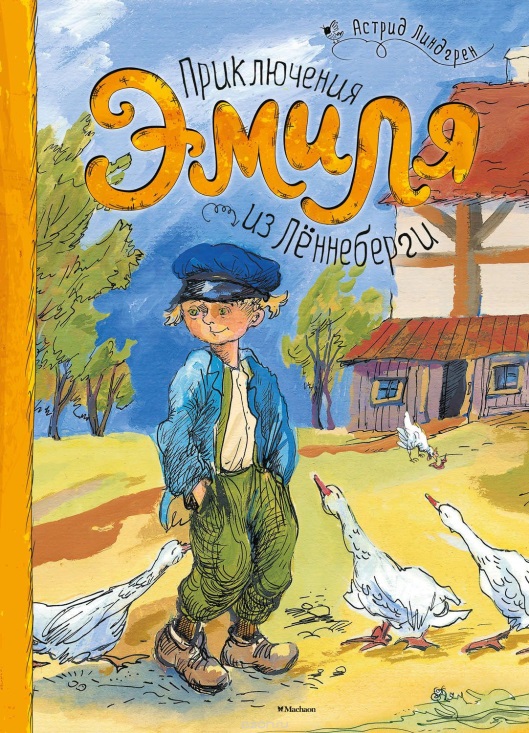 